О внесении изменений в План деятельностиУправления Федеральной службы по надзору в сфере связи, информационных технологий и массовых коммуникаций по Республике Бурятия на 2015 год          В связи с прекращением деятельности СМИ электронного СМИ радиоканала «АТВ-МЕДИА», на основании поступления служебной записки специалиста-эксперта отдела по защите прав субъектов персональных данных, надзора в сфере информационных технологий, контроля (надзора) в сфере массовых коммуникаций Даниловой Н.В. от 17.03.2015 г. о прекращении по решению учредителя  свидетельства о регистрации СМИ  Эл № ТУ03-00284 от 30.05.2013., приказываю:1.	Внести изменение в План деятельности Управления Федеральной службы по надзору в сфере связи, информационных технологий и массовых коммуникаций по Республике Бурятия на 2015 год, утвержденного приказом руководителя Управления Роскомнадзора по Республике Бурятия № 102 от 12.11.2014 г, путем исключения мероприятия систематического наблюдения: 2. Специалисту-эксперту отдела по защите прав субъектов персональных данных, надзора в сфере информационных технологий, контроля (надзора) в сфере массовых коммуникаций Даниловой Н.В. внести изменения в ЕИС Роскомнадзора, в соответствующий раздел Плана деятельности Управления на 2015 г. в течение 3 дней после издания приказа.3.	А.А. Томитовой, помощнику руководителя Управления разместить информацию о внесенных изменениях на Интернет-страницу Управления  официального сайта Роскомнадзора в течение 5 дней после внесения изменений. 4.	Контроль за исполнением настоящего приказа оставляю за собой.Руководитель Управления                                                     Л.Б.-Ж. Дамдинова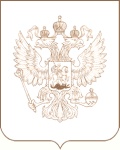 РОСКОМНАДЗОРУПРАВЛЕНИЕ ФЕДЕРАЛЬНОЙ СЛУЖБЫ ПО НАДЗОРУ В СФЕРЕ СВЯЗИ, ИНФОРМАЦИОННЫХ ТЕХНОЛОГИЙ И МАССОВЫХ КОММУНИКАЦИЙПО РЕСПУБЛИКЕ БУРЯТИЯП Р И К А З___17.03.2015_________                                                                                                    № _______51_______________г. Улан-Удэ№ п/пНаименование проверяемого СМИНомер ID присвоенного ЕИС РоскомнадзораРаздел контроляДата начала мероприятияДата окончания мероприятия1«АТВ-МЕДИА»884346СН СМИ18.03.201520.03.2015